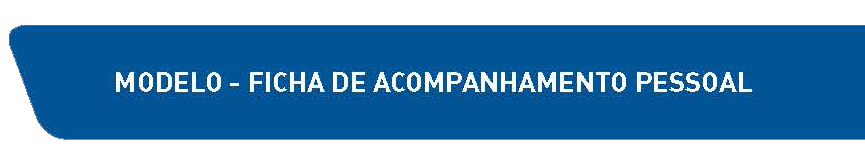 NÍVEL BÁSICO  |  LINHA DIRIGENTE INSTITUCIONAL1. IDENTIFICAÇÃO DO(A) ASSESSORADO(A)Nome: ________________________________________________________ Registro na UEB: __________________Endereço: ______________________________________________________________________________________Cidade: __________________________ Estado: ________________________ CEP: __________________________Estado Civil: _______________________________ Telefones: ____________________________________________E-mail: __________________________________________________ Data de Nascimento: _____ / _____ / _______Escolaridade:(     ) Ens. Fundamental Incompleto	(     ) Ens. Médio Incompleto		(     ) Ens. Superior Incompleto(     ) Ens. Fundamental Completo	(     ) Ens. Médio Completo		(     ) Ens. Superior CompletoProfisão: _______________________________________________________________________________________Órgão Escoteiro em que atua: ______________________________________________________________________Função em que atua: ______________________________________ Tempo disponível: __________ horas semanais2. IDENTIFICAÇÃO DO ASSESSOR PESSOAL:Nome: ________________________________________________________ Registro na UEB: __________________Endereço: ______________________________________________________________________________________Cidade: __________________________ Estado: ________________________ CEP: __________________________Estado Civil: _______________________________ Telefones: ____________________________________________E-mail: __________________________________________________ Data de Nascimento: _____ / _____ / _______Escolaridade:(     ) Ens. Fundamental Incompleto	(     ) Ens. Médio Incompleto		(     ) Ens. Superior Incompleto(     ) Ens. Fundamental Completo	(     ) Ens. Médio Completo		(     ) Ens. Superior CompletoProfisão: _______________________________________________________________________________________Órgão Escoteiro em que atua: ______________________________________________________________________Função em que atua: _____________________________________________________________________________Formação Escoteira: _____________________________________________________________________________3.  DEFINIÇÃO DO ASSESSORAMENTO (com Diretoria do Nível que atua):Data ____ / ____ / ______Local: _________________________________________________________________________________________4. DEFINIR O CRONOGRAMA COM ASSESSOR E ASSESSORADO ESTABELECENDO DATAS PARA CADA TAREFA:ETAPA I – TAREFAS PRÉVIASA) Leitura e Discussão com o Assessor Pessoal de Formação de:• Apostila do Cursante - Nível Básico para Dirigente Institucional;			     ____ / ____ / ______• Pelo menos 2 capítulos do Manual de administração da UEB ou o Manual do SIGUE;	     ____ / ____ / ______• Manual do APF;								     ____ / ____ / ______• Diretrizes Nacionais de Gestão de Adultos.					     ____ / ____ / ______Conclusão ____ / ____/ _______			______________________________					  	      Assessor Pessoal de FormaçãoLeitura Recomendadaa. Estatuto da UEB;b. Princípios, Organização e Regras - POR.5. ETAPA II – CURSO:Diretor do curso: ________________________________________________________________________________Local: _________________________________________________________________________________________Data de participação: _____ / _____ / _________Observação:________________________________________________________________________________________________________________________________________________________________________________________________________________________________________________________________________________________________________________________________________________________________________________________________________________________________________________________________________________________________________________________________________________________________________________________________________________________________________________________________________________________________________________________________________________________________________________________________________________________________________________________________________________________________________________________________________________________________________________________________________________________________________________________________________________________________________     Assessor Pessoal de Formação6. ETAPA III: PRÁTICA SUPERVISIONADA: (Somente para os níveis básicos e avançados)• Elaborar o Plano Pessoal de Formação;• Participar de reuniões de Diretoria colaborando com o desenvolvimento das ações da UEL; eEscolher duas opções:• Participar da elaboração de pelo menos um Plano de Grupo;• Participar da organização de um Fogo de Conselho/ Flor Vermelha/Lamparada;• Participar de pelo menos dois módulos/seminários/ oficina/curso técnico;• Coordenar ou auxiliar na organização de uma Assembleia de Grupo;• Participar de pelo menos três atividades ou reuniões de Dirigentes em seu distrito ou Região.Outras atividades indicadas pelo Assessor Pessoal de Formação: ________________________________________________________________________________________________________________________________________________________________________________________________________________________________________________________________________________________________________________________________________________________________________________________PARA HOMOLOGAÇÃO___________________________	___________________________		_____ / _____ / _________  Assessor Pessoal de Formação           		   VoluntárioCIENTE______________________________                          DireçãoPARECER DO APF: ____________________________________________________________________________________________________________________________________________________________________________________________________________________________________________________________________________________________________________________________________________________________________________________________________________________________________________________________________________________________________________________________________________________________________________________________________________________________________________________________________________________________________________________________________________________________Data ____ / ____/ _______		______________________________				  Assessor Pessoal de Formação